All teams and players are required to always comply with NSW Health Covid 19 Public Health Orders and Restrictions.Current Public Health Orders and Restrictions can be found on the NSW Health website:Public Health Orders and restrictions - COVID-19 (Coronavirus) (nsw.gov.au)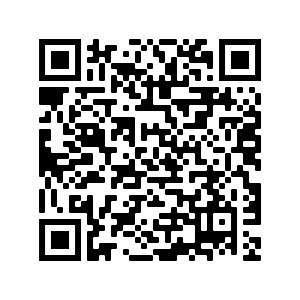 https://www.health.gov.au/committees-and-groups/australian-health-protection-principal-committeeahppcNSW Government Restrictions: https://www.nsw.gov.au/covid-19/what-you-can-and-cant-do-under-rulesCOVID Safe business advice: https://www.nsw.gov.au/covid-19/covid-safe-businessesCricket NSW Covid 19 guidelines can also be found at:COVID-19 (cricket.com.au)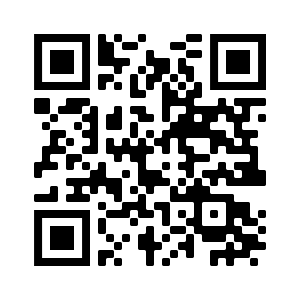 GeneralPlayer HealthDo not attend matches if you, or you have come into contact with someone else or are displaying flu-like symptoms or have been in contact with a known case of COVID-19 in the past 14 daysIF a player has any flu like symptoms they should immediately get tested for COVID 19 and isolate until results are available or directed by Health professionalsTeam Captains are responsible to ensure no player displaying flu like symptoms is allowed to participate in any matchHygiene Protocols Antimicrobial / Alcohol based hand sanitiser is to be supplied by each team for all matches, with participants encouraged to use prior, during and following matches Antimicrobial / Alcohol based wipes are to be supplied by each team for all matches for use in cleaning stumps, bails and playing equipment including boundary markers and match balls- (if directed by umpires to do so).Stumps and bails provided to the umpire(s) MUST be cleaned with an antimicrobial wipePlayers are to bring their own water bottles where possible and these are to be cleaned before and after matchesThere is to be no spitting or clearing of nasal passages at before, during or after matchesThere is to be no contact between participants, coaches and volunteers - avoid high fives, hand shakes or any physical contactFace MasksMinimum requirement is for all players, scorers, umpires and spectators will be required to wear face masks as specified in the current NSW Health Covid 19 Public Health Orders and Restrictions.All players, scorers, umpires and spectators not actively participating in the match i.e. bowling, fielding or officiating in the match within the playing field boundary shall wear face masks and comply with social distancing requirements – minimum 1.5m separation.For clarity: 	Mask must be worn by players during fielding and batting warm up activities.	Masks can be removed when players have moved within the playing boundary to commence play or active participation in the matchScorersScorers should adhere to physical distancing requirements (1.5m apart) at all times when undertaking their duties. To minimise contact there should ideally be only one-person utilising the book throughout the duration of the match. Should someone else be required to score, that person should supply their own pen. If another pen isn’t available, the original pen must be sanitised prior to the next scorer using it.If possible, scoring can be completed by e-scoring via an individual tablet. The designated scorer should ideally be the only user of that device and will be responsible for uploading the data, either live or at the conclusion of the match. Should another user be required to score, the device must be sanitised prior to the next user operating the device. Umpires will not be required to physically handle the book but will verify the details visually. Match, Ground & Pitch Setup Team SheetsTeams are to be entered into Mycricket no later than 12:00am on the day of the match to allow umpires and opposing captains to sight the digital copy of the team sheet.A copy of the team sheet shall be printed and taken to the match to allow umpires and opposing captains to view (without touching), in the event access to Mycricket is not available at the ground.Coin Toss At the coin toss, each umpire and both captains must maintain physical distancing requirements (1.5m) the umpire will supply their own coin and be responsible for the toss of the coin. The away team captain will call at the coin toss.Boundary MarkersEach team shall be responsible for placing their boundary markers (flags, plastic domes or witches’ hats) to form the playing are boundary, as agreed by both Captains.Teams will also be responsible for collecting their boundary markers at the conclusion of play.Setting Up and Remaking Wickets (Stumps)Each umpire will be required to set up the stumps at their end at the commencement of play and be the only person allowed to remake the stumps during play. At least 10 minutes prior to the scheduled playing time start, each team will provide one set of stumps (3) and bails (2) at the wicket for the umpire(s) to set up. Stumps and bails provided to the umpire(s) MUST be cleaned with an antimicrobial wipe and placed for umpires to collect in a location at least 1.5 metres from players, scorers or any other attendees at the groundDuring the match each umpire shall be responsible for the set up and maintenance of the set of stumps at their end of the pitch. Where only one (1) Official SSCUA umpire is appointed, they shall be responsible for both sets of stumps. At the conclusion of each session Captains will arrange the stumps and bails to be wiped down with an antimicrobial wipe.Cricket Balls Do not use saliva or sweat to polish or clean the ball. Team Captains MUST clean the ball with an antimicrobial wipe at breaks in play or when instructed to do so by an umpire.Placing of the ball at the taking of a wicket or end of a sessionAt the taking of a wicket, or at the end of a session/drinks break, the player who last fielded the ball will be responsible for placing it next to the stumps at the end of the pitch where the next ball/over will be bowled. At the conclusion of day 1 play the fielding captain should place the ball in a plastic bag and store it is a safe place for continued use on day 2.Transferring the ball at the completion of an over to a new bowler At the completion of each over the fielder who fielded the ball last will be responsible for placing it next to the stumps at the end of the pitch where the next over will be bowled.Penalties:If it is the opinion of the umpire(s) that sweat and/or saliva has been intentionally placed on the ball, they may apply the following:Deliver a first and final warning to the captain and instruct the ball be cleaned with an antimicrobial wipeAward 5 penalty runs to the batting team (for any additional occurrences)If the Umpires they feel that health and safety has been compromised to such an extent that play has become dangerous, may choose to abandon the match, report the occurrence as soon as possible after the match to the SSCA Committee, who shall take such further action as decided necessaryPlayers EquipmentSSCA Playing Conditions Section 47 applies47 Storage of equipment during play47.1.1 | Bowler fielding on the boundary	At the conclusion of the previous over, the new bowler must place their equipment, that would normally be provided to the umpire (hat, sunglasses, vest etc.), over the nearest boundary point to where they are currently fielding. The equipment can be collected by the individual at the completion of the over. The process can be repeated until the end of the bowler’s spell. At no stage shall the umpire be required to hold/handle the players’ equipment during the match. 47.1.2 | Bowler fielding in the infielda) 	At the conclusion of the previous over, the new bowler, currently fielding in the infield, can undertake either of the following actions (whichever is the quickest option):i) 	Place their equipment, that would normally be provided to the umpire (hat, sunglasses, vest etc.), on the ground at the top of the bowlers run up directly behind bowler’s end wicket . The bowler is responsible for the storage and collection of the material from this area. Should the ball strike this equipment during play, the ball shall be called (by either umpire) and become dead, as normally this material would not be stored in this area (there will be no award of 5 penalty runs in this instance) ii) 	Place their equipment that would normally be provided to the umpire (hat, sunglasses, vest etc.), over the nearest boundary point to the end they are bowling from. b) 	At no stage shall the umpire be required to hold/handle the players’ equipment during the match. 47.1.3 | Wicketkeeper/Fielder’s HelmetNo change from the normal playing conditions and laws of cricket (Law 28) around the storage of equipment on the field. However, everyone is responsible for the carrying of their own equipment to and from the normal storage position.Other Equipment • Do not share cricket equipment including:Batting gloves Batting & Wicket Keeping Pads Thigh PadsChest ProtectorsGroin Protectors Wicket-keeping and Inner Gloves If a player is suspected of having Covid 19Team Captain to:Advise Covid risk to: All players in match – Mandatory Testing SSCUA or Duty Umpires and - Mandatory TestingOpposition Club Team Captain Duty Umpire Team Captain SSCA Committee Details to be copied to:Club Secretary Opposition Club SecretarySSCUA Association Secretary   All players from both teams, SSCA and Duty Umpires to be tested per NSW Gov/CNSW guidelinesSelf-isolate until test results received.If positive follow relevant guidelines (isolate/treatment etc).Team Captain / Club Secretary to co-ordinate all communications Test results to be advised to:All players in matchSSCUA or Duty Umpires and Opposition Club Team Captain Duty Umpire Team Captain SSCA CommitteeClub Secretary Opposition Club SecretarySSCUA Association Secretary   Confidentiality guidelines to be strictly adhered and communications around results to be anonymised as far as practical e.g.there was a positive test within X team playing group.all tests were negative.Impacts on Matches. 2 Day MatchNegative ResultPositive Result	Team players to isolate and follow relevant guidelines (treatment etc.)Requests to reschedule a 2-day match as 1 day match will not be considered as isolation periods may not align for all players involved based on testing dates etc.1 and 2 Day Matches Not Commenced:Any matches (1 or 2 day) involving both teams scheduled during the self-isolation period be abandoned and declared a draw. State of PlayResultPointsDay 1Not commencedNo Impact – Match ProceedsNormal result pointsDay 2In ProgressNo Impact – Match ProceedsNormal result pointsResultPointsDay 2Not commenced * Match AbandonedDrawn matchIn Progress (no result)Match AbandonedDrawn matchIn Progress (with result)	Match ConcludedNormal result pointsMatch concludedNo impactNormal result points